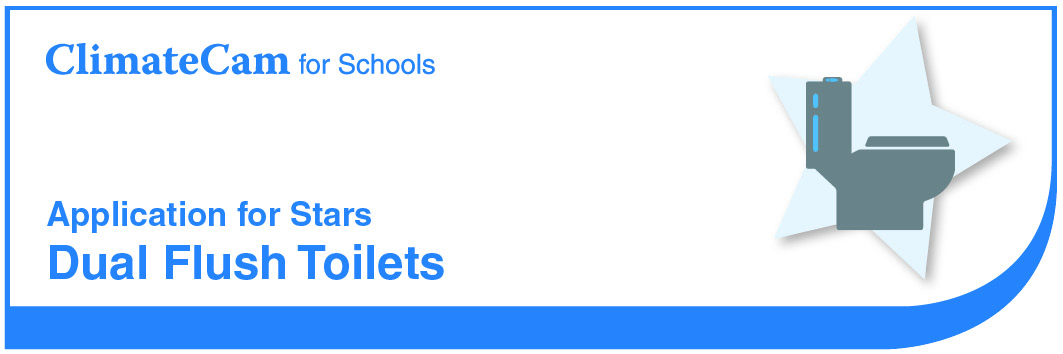       SchoolStar CriteriaSection 1 - Audit of ToiletsActivityHow much water is used to flush the toilets at your school? Number of students and teachers      Required DataA single flush toilet can use up to 12 litres per flush.A common dual flush toilet uses 6 litres for a full flush and 3 litres for a half flush.Source: Clean Up Australia http://www.cleanup.org.au/PDF/au/cua_saving_water_at_home_factsheet.pdfFlush volume of your student toilets =       litres (if unknown use the values above).Estimate the numbers of flushes per day. Or assume students flush 3 times a day - 1 full flush and 2 half flushes Calculate the volume per year for single flush toilets Volume per day for single flush toilets =       (total flushes) x       litres =        litres per dayVolume per year for single flush toilets =       litres x 200 days =       litres per yearCalculate the volume per year for dual flush toilets Volume per day for dual flush =       (half flushes) x       litres +       (full flushes) x       litres =       litres per day Volume per year for dual flush =       litres x 200 days =       litres per yearCalculate the volume of water saved per year by installing dual flush toiletsWater savings per year =       (volume single flush) —       (volume dual flush) =       litres per yearResultOur toilets use approximately       litres per year.Replacing our toilets with dual flush models would save at least       litres of water per year Section 2 - Repair of Leaking Toilets What procedure exists to identify and report leaking toilets?      * Insert or attached evidence (e.g. inspection checklist or repair logs)Section 3 – Upgrade of Toilets to 3L/6L Dual Flush has begun* Insert or attached photographic evidence  Audit of Toilets The school has conducted an audit, detailing: numbers and types of toilets; details of leakages. The school must have also completed an activity to determine average toilet flushes per day and savings that could be made and savings which could be / have been made by replacing toilets with dual flush models. (Note: this can be undertaken as part of a water audit).Evidence: Results of the audit and activity, including all details above. Repair of Leaking Toilets The school has implemented procedures to report and repair leaking toilets.Evidence: Copy of procedure and evidence that it is being implemented (e.g. inspection checklist, repair logs). School has begun upgrading toilets to 3L/6L Dual Flush The school has begun replacing toilets with 3 litre/6 litre (3L/6L) dual flush cisterns with matching pans. The school must also have calculated the savings made by replacing toilets with dual flush models.Evidence: Photographic evidence Statement providing details of number of toilets replaced and calculated water savings made.LocationNumber of Dual flush Number of Single Flush Number leakingTotalNo. of toilets replaced:Flush volumes:       LitreDate of upgrade: